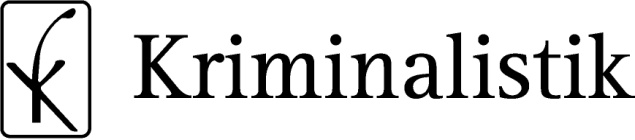  Presse InformationNeuerscheinung beiKriminalistik Heidelberg,im Mai 2022Mätzler/Wirth Todesermittlung. Grundlagen und FälleFachwissen und Berufserfahrung sind unverzichtbar, um einen Todesfall zuverlässig aufzuklären: Mord, Selbsttötung, Unfall oder natürlicher Tod? Dieses Buch hilft dabei, den Sachverhalt am Leichenfundort richtig zu beurteilen, die erforderlichen polizeilichen Maßnahmen zu treffen und Fehler zu vermeiden. Die beschriebenen Grundlagen der Todesermittlung sind:
die strafprozessualen Bestimmungen der Todesermittlung, die Zusammenarbeit mit dem Leichenschauarzt, die kriminalistischen und rechtsmedizinischen Methoden der Identifizierung unbekannter Toter sowie die polizeilichen Aufgaben vom Ersten Angriff bis zur Abschlussentscheidung.Der Band zeigt anhand zahlreicher Fälle aus der Praxis die vielfältigen Erscheinungsformen des nichtnatürlichen Todes durch mechanisches Ersticken, scharfe und stumpfe Gewalt, Schuss, Ertrinken, Brand, Unterkühlung, Strom und Vergiftung. Die Beschreibung der Leichenbefunde ist mit Ermittlungshinweisen verbunden, die es ermöglichen sollen, ein Fremdverschulden zu erkennen oder zweifelsfrei auszuschließen. Ergänzt wird die Darstellung durch zahlreiche Abbildungen.Für die 6. Auflage wurden die gesetzlichen Bestimmungen auf den neuesten Stand gebracht und wesentliche methodische Neuerungen der Rechtsmedizin aufgenommen.Todesermittlung. Grundlagen und Fälle. Begründet von Armin Mätzler, fortgeführt 
von Professor Dr. med. Dr. phil Ingo Wirth. 6., neu bearbeitete Auflage 2022. 
XIII, 449 Seiten. Kartoniert. € 32,-   ISBN 978-3-7832-4050-4   (Grundlagen der Kriminalistik)Auch als ebook: ISBN 978-3-7832-4054-2   € 31,99 
Kriminalistik, C.F. Müller GmbH         www.cfmueller.de         www.kriminalistik-verlag.de ____________________________________________________________________________________________________________________________________C.F. Müller GmbH  · Presse und Information  · Christiane Köken  · Tel. 06221-1859-364christiane.koeken@cfmueller.de ·Waldhofer Straße 100 · 69123 Heidelberg · www.cfmueller.de